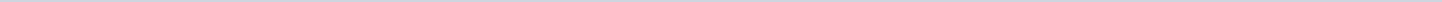 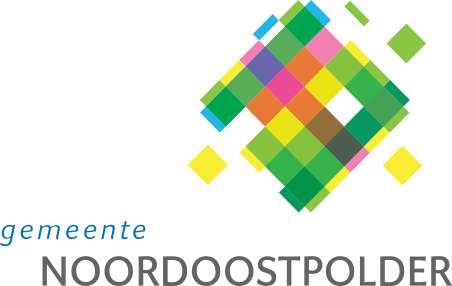 Gemeente NoordoostpolderAangemaakt op:Gemeente Noordoostpolder28-03-2024 13:23Politieke vragen4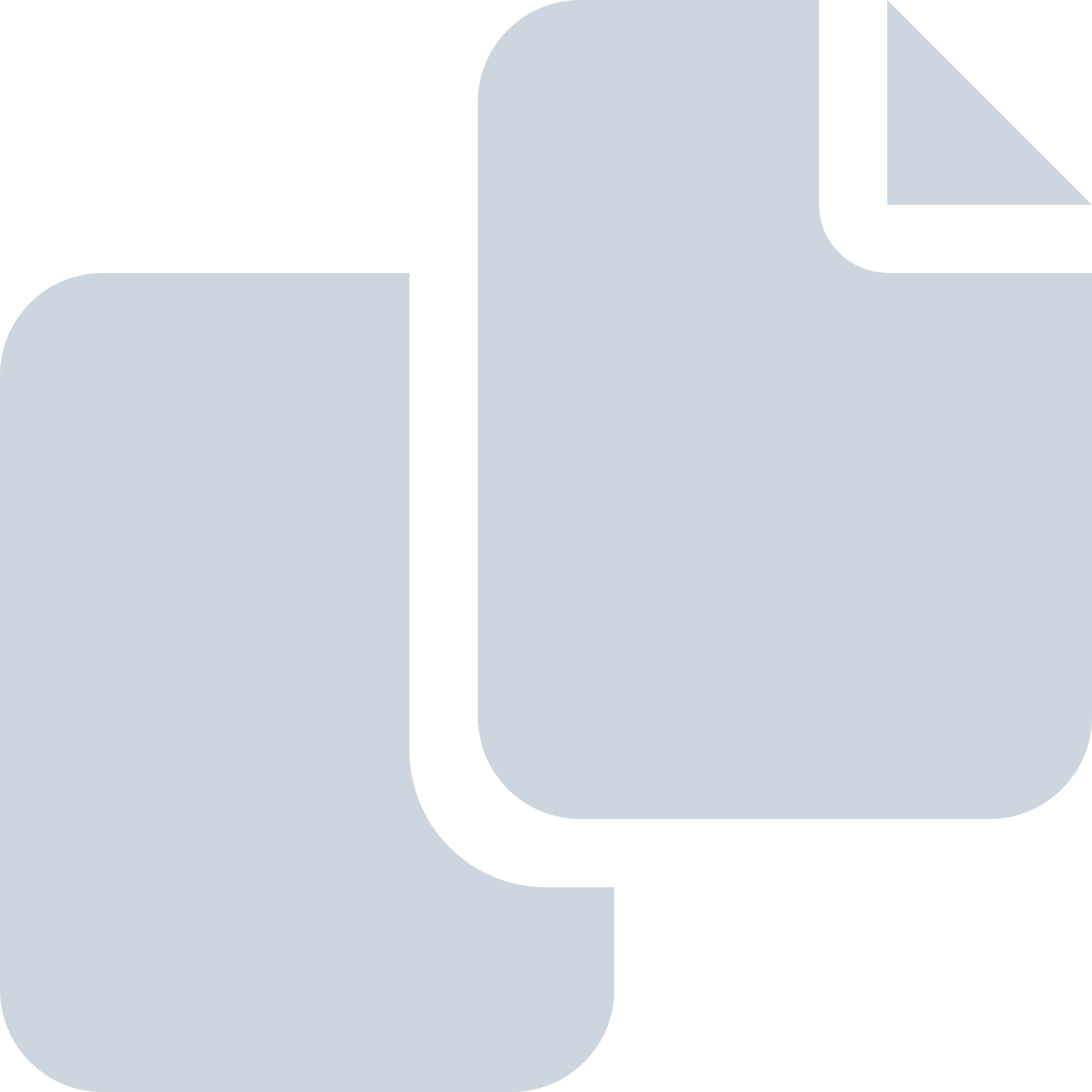 Periode: juni 2016#Naam van documentPub. datumInfo1.VVD over woninginrichting statushouders.03-06-2016PDF,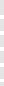 57,22 KB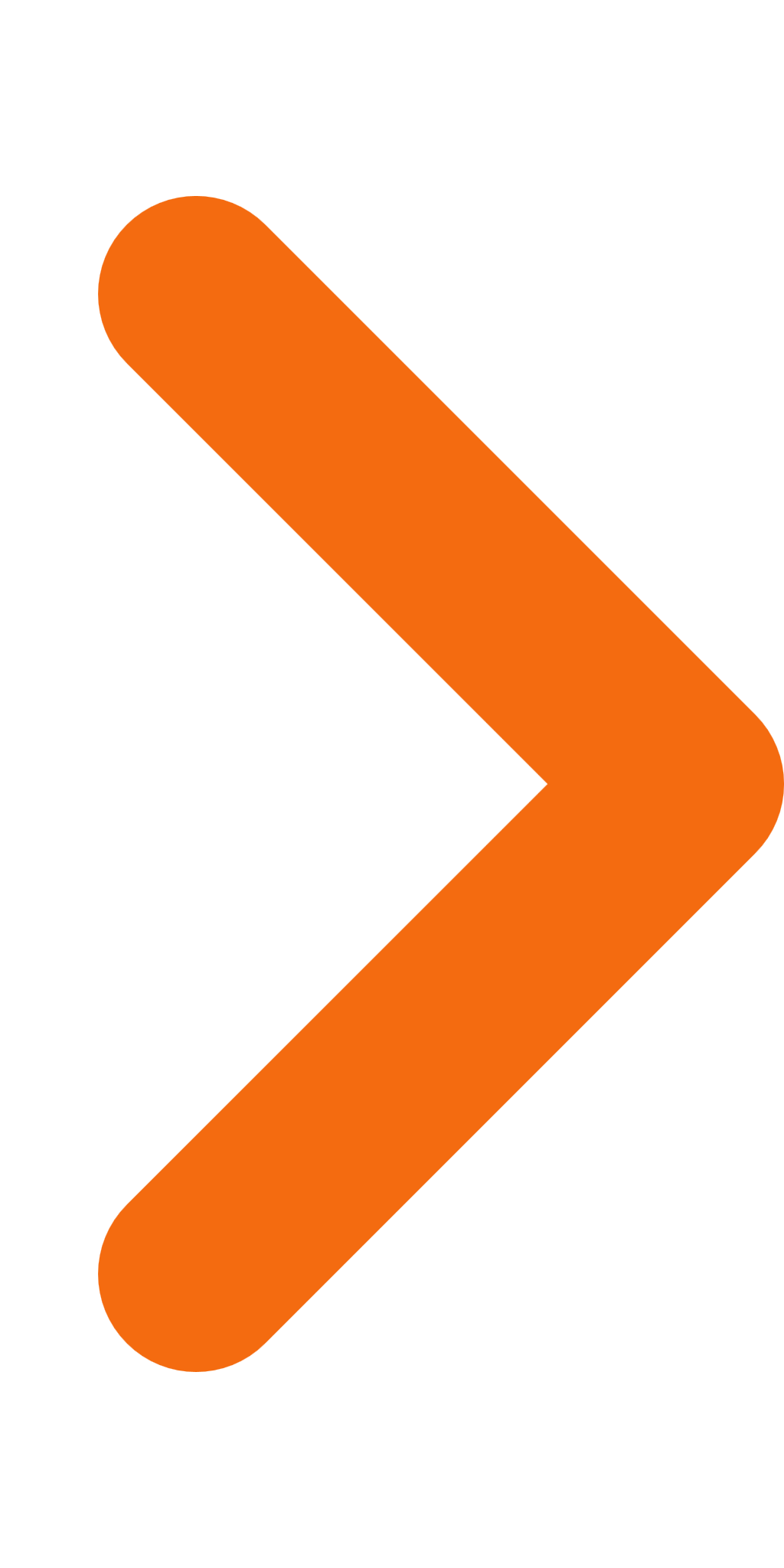 2.SP  over asbestsanering gemeentehuis.08-06-2016PDF,64,82 KB3.PvvP over FlevoFiber.14-06-2016PDF,61,38 KB4.CDA over doorsturen Wmo-spelregels ANBO naar gemeenten.20-06-2016PDF,104,37 KB